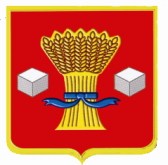 АдминистрацияСветлоярского муниципального района Волгоградской областиПОСТАНОВЛЕНИЕот 26.06.2023                       № 823 	В соответствии с Бюджетным кодексом Российской Федерации, руководствуясь Уставом Светлоярского муниципального района Волгоградской области и Уставом Светлоярского городского поселения Светлоярского муниципального района Волгоградской области,п о с т а н о в л я ю:1. Внести в Порядок принятия и учета бюджетных и денежных обязательств получателей средств бюджета  Светлоярского  муниципального района Волгоградской области и бюджета Светлоярского городского поселения Светлоярского  муниципального района Волгоградской области, утвержденный постановлением администрации Светлоярского муниципального района Волгоградской области от 20.12.2021  № 2262 «Об утверждении Порядка принятия и учета бюджетных и денежных обязательств получателей средств бюджета  Светлоярского  муниципального района Волгоградской области и бюджета Светлоярского городского поселения Светлоярского  муниципального района Волгоградской области» следующие изменения:1.1. подпункт «б» пункта 6 изложить в новой редакции:«б) получателем средств местного бюджета:в части принимаемых бюджетных обязательств, возникших на основании документов-оснований, предусмотренных:пунктом 1 графы 2 Перечня, - в течение пяти рабочих дней до дня направления на размещение в единой информационной системе в сфере закупок извещения об осуществлении закупки в форме электронного документа;пунктом 2 графы 2 Перечня, - одновременно с направлением в соответствующий орган контроля выписки из приглашения принять участие в закрытом способе определения поставщика (подрядчика, исполнителя) в соответствии с подпунктом «а» пункта 26 Правил осуществления контроля, предусмотренного частями 5 и 5.1 статьи 99 местного закона «О контрактной системе в сфере закупок товаров, работ, услуг для обеспечения государственных и муниципальных нужд», утвержденных постановлением Правительства Российской Федерации от 6 августа 2020 года № 1193, в части принятых бюджетных обязательств, возникших на основании документов-оснований, предусмотренных:пунктом 3 графы 2 Перечня - не позднее двадцати  рабочих дней, следующих за днем заключения муниципального контракта, договора, указанных в данном пункте графы 2 Перечня;пунктом 4 графы 2 Перечня - не позднее двадцати  рабочих дней, следующих за днем заключения муниципального контракта, договора, указанных в данном пункте графы 2 Перечня;пунктами 5 - 10 графы 2 Перечня – не позднее двадцати рабочих дней со дня заключения соглашения о предоставлении субсидии юридическому лицу, соглашения о предоставлении межбюджетного трансферта, или доведения в установленном порядке соответствующих лимитов бюджетных обязательств на принятие и исполнение получателем средств местного бюджета бюджетного обязательства, возникшего на основании нормативного правового акта о предоставлении субсидии юридическому лицу, нормативного правового акта о предоставлении межбюджетного трансферта;пунктом 11 графы 2 Перечня, - не позднее двадцати  рабочих дней, следующих за днем доведения лимитов бюджетных обязательств на принятие и исполнение получателем средств местного бюджета бюджетных обязательств, возникших на основании распоряжения (приказа) о штатном расписании с расчетом годового фонда оплаты труда (иного документа, подтверждающего возникновение бюджетного обязательства, содержащего расчет годового объема оплаты труда (денежного содержания, денежного довольствия), в пределах доведенных лимитов бюджетных обязательств на соответствующие цели;пунктами 12 - 13 графы 2 Перечня в срок, установленный бюджетным законодательством Российской Федерации для представления в установленном порядке получателем средств местного бюджета - должником информации об источнике образования задолженности и кодах бюджетной классификации Российской Федерации, по которым должны быть произведены расходы местного бюджета по исполнению исполнительного документа, решения налогового органа о взыскании налога, сбора, страхового взноса, пеней и штрафов, предусматривающее обращение взыскания на средства бюджетов бюджетной системы Российской Федерации;пунктом 14 графы 2 Перечня, исполнение денежных обязательств по которым осуществляется в случаях, установленных абзацами третьим - седьмым пункта 1 раздела № IV  настоящего Порядка, не позднее пяти рабочих дней со дня поступления документа-основания получателю средств местного бюджета для оплаты.При направлении в орган Федерального казначейства Сведений о бюджетном обязательстве, возникшем на основании документа-основания, предусмотренного пунктом 11 графы 2 Перечня, копия указанного документа-основания в орган Федерального казначейства не представляется.».1.2. абзац 2 пункта 20 изложить в новой редакции:«Сведения о денежных обязательствах формируются получателем средств местного бюджета в двадцати рабочих дней со дня, следующего за днем возникновения денежного обязательства в случае:».2. Отделу по муниципальной службе, общим и кадровым вопросам администрации Светлоярского муниципального района Волгоградской области (Иванова Н.В.) разместить настоящее постановление на официальном сайте Светлоярского муниципального района Волгоградской области.        3.Отделу бюджетно-финансовой политики администрации Светлоярского муниципального района Волгоградской области (Коптева Е.Н.) разместить настоящее постановление на финансовом портале официального сайта Светлоярского муниципального района Волгоградской области.        4. Настоящее постановление вступает в силу с момента его подписания и распространяет свое действие на правоотношения, возникшие с 01.01.2023.         5. Контроль за  исполнением настоящего постановления возложить на заместителя главы Светлоярского муниципального района Волгоградской области Евдокимову Л.А. Глава муниципального района                                                                В.В.ФадеевПодхватилина О.И.О внесении изменения в постановлениеадминистрации Светлоярского муниципального района Волгоградской области от 20.12.2021 № 2262 «Об утверждении Порядка принятия и учета бюджетных и денежных обязательств получателей средств бюджета  Светлоярского  муниципального района Волгоградской области и бюджета Светлоярского городского поселения Светлоярского  муниципального района Волгоградской области»